Renia przedstawia: gimnastyka buzi i języka dla głoski  [r]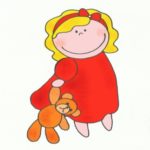 Ćwiczenia języka:„pokaż łopatę” (wysuwanie szerokiego języka z ust);„zaglądanie językiem do gardła” (cofanie szerokiego języka wzdłuż podniebienia);„jedzie konik” (coraz szybsze kląskanie językiem o podniebienie twarde);mlaskanie (wielokrotne odrywanie języka przyklejonego całą powierzchnią do podniebienia);naśladowanie ssania cukierka czubkiem języka;zlizywanie z przedniej części podniebienia twardego przyklejonego kawałka czekolady (miodu, dżemu itp.);odklejanie językiem chrupek kukurydzianych z podniebienia;szybkie unoszenie i opuszczanie języka (w kierunku górnych i dolnych zębów), przy szeroko otwartych ustach i nieruchomej żuchwie;„czesanie języka” (wysuwanie i wsuwanie go między lekko rozwarte zęby);„żucie” języka;„masaż” języka poprzez zagryzanie czubka języka zębami;„ostrzenie” czubka języka o górne zęby, przy szeroko otwartych ustach;„motylek” – leciutkie powtarzanie głoski [t] – szeroki język przy podniebieniu, odrywa się sam czubek języka;„kobra” – układanie szerokiego języka na podniebieniu;